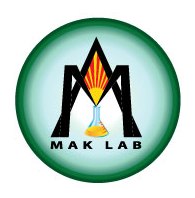 IV Меѓународна конференцијаКВАЛИТЕТ И КОМПЕТЕНТНОСТ 201903-05 Октомври 2019хотел Силекс, Охрид, Република Македонија ОБРАЗЕЦ ЗА РЕГИСТРАЦИЈА1. Регистрација за учество:Ве молиме одберете начин на кој ќе учествувате на конференцијата: Учество без пријавување на труд Учество со пријавување на труд2. Регистрација на труд:Ве молиме одберете начин на презентирање на трудот:усна презентацијапостер презентацијаВе молиме пополнетиот образец за регистрација да го испратите на e-mail: maklab@maklab.org.mkВи благодариме за Вашата пријава за учество на конференцијата!Име: Име: Презиме: Презиме: Организација: Организација: Организација: Организација: Адреса: Адреса: Адреса: Адреса: телефон: факс:факс:е-mail: Наслов на трудот: Автор:Ко-автори: Лица за контакт:Елизабета СтефановаЕлена Шопковскателефон: ++389 72 205 808++389 2 2448 058e-mail: maklab@maklab.org.mk